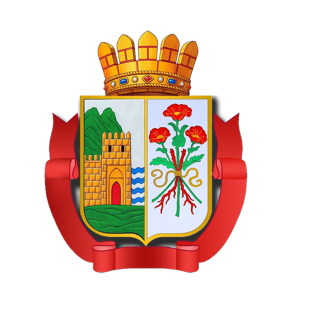 РЕСПУБЛИКА   ДАГЕСТАНСОБРАНИЕ ДЕПУТАТОВ ГОРОДСКОГО ОКРУГА«город Дербент»28 декабря 2016 года                                                                                       № 32-5РЕШЕНИЕОб утверждении Порядка расчета размера оплаты заразмещение средств наружной рекламы и информации на территориигородского округа «город Дербент»В соответствии с Гражданским кодексом Российской Федерации, частью 10 статьи 35 Федерального закона от 06.10.2003г. №131-ФЗ «Об общих принципах организации местного самоуправления в Российской Федерации» и руководствуясь Уставом муниципального образования «город Дербент», Собрание депутатов городского округа «город Дербент»РЕШИЛО:     1.Утвердить Порядок расчета размера оплаты за размещение средств наружной рекламы и информации на территории городского округа «город Дербент» согласно приложению.     2.Настоящее решение вступает в силу со дня его официального опубликования в газете «Дербентские новости».Председатель Собрания депутатов                                            М.Рагимовгородского округа «город Дербент»Приложениек решению Собрания депутатовгородского округа «город Дербент»от  28.12.2016г. №32-5ПОРЯДОКрасчета размера оплаты за размещение средств наружной рекламы и информации на территории городского округа  «город Дербент»Настоящий Порядок расчета размера оплаты за размещение средств наружной рекламы и информации на территории городского округа «город Дербент» (далее – Порядок)применяется в соответствии с Правилами размещения средств наружной рекламы и информации в городском округе «город Дербент» при расчете размера оплаты по договорам о предоставлении права на размещение средств наружной рекламы на территории, зданиях, сооружениях и иных объектах городского округа «город Дербент».За размещение объекта путем установки на земельных участках, зданиях, строениях, сооружениях и других объектах, взимается оплата в размерах, установленных настоящим Порядком. Оплата за размещение средств наружной рекламы определяется исходя из типа, размера, вида и содержания, места, периода размещения и других характеристик.Размер ежемесячной оплаты за размещение средств наружной рекламы и информации определяется по следующей формуле (в рублях, без учета налога на добавленную стоимость)А=Абс х С х К1 х К2 х К3 х К4 х К5,ГдеА – размер оплаты в месяц,Абс – базовая ставка оплаты за 1 кв.м. рекламно-информационной поверхности в месяц, размер которой принимается равным 50 рублям.С – площадь информационного поля средств наружной рекламы и информацииК – коэффициенты, учитывающие различные особенности размещения средств наружной рекламы и информации:К1 – коэффициент, отражающий зависимость размера оплаты от места расположения (учитывающий территориальную привязку) средства наружной рекламы и информации на территории городского округа «город Дербент»;К2 – коэффициент, отражающий зависимость размера оплаты от площади информационного поля средств наружной рекламы;К3 - коэффициент, отражающий зависимость размера оплаты от особенностей размещения отдельных видов средств наружной рекламы и информации ( типов рекламоносителей);К4 - коэффициент, стимулирующий внедрение более сложных, современных технологий;К5 - коэффициент, отражающий зависимость размера оплаты от содержания рекламы и информации.Значения коэффициентов К1-К5 приведены в приложении к настоящему Порядку.Размер оплаты за конкретное средство наружной рекламы и информации и его вид (в соответствии с Правилами размещения средств наружной рекламы и информации) фиксируется в Договоре. Изменение базовой ставки или коэффициентов К, влечет за собой перерасчет размера оплаты за размещение средств наружной рекламы и информации и заключение дополнительного соглашения к договору.Отказ или уклонение рекламодателя от заключения дополнительного соглашения в течении одного месяца, влечет прекращение действия разрешения на размещение средств наружной рекламы и информации.Средства наружной рекламы и информации, установленные до вступления в силу настоящего порядка, подлежат оплате в размере, установленном в соответствии с настоящим порядком.Оплата за размещение средств наружной рекламы и информации взимается вплоть до фактического демонтажа рекламоносителя.Плата за размещение средств наружной рекламы и информации, осуществляется рекламодателем ежеквартально, в срок до пятого числа первого месяца за каждый из кварталов соответственно. С согласия рекламодателя Договором может быть предусмотрено ежемесячное внесение платы. В этом случае срок оплаты устанавливается не позднее пятого числа отчетного месяца.При заключении договора на срок плата за размещение вносится единовременно в срок не позднее пяти дней с даты заключения Договора.Форма оплаты за размещение средств наружной рекламы и информации, безналичная либо наличная, определяется Договором.Приложение к Порядку расчета размера оплаты за размещение средств наружной рекламы на территории городского округа «город Дербент»Коэффициенты учитывающие различные особенности размещения средствнаружной рекламы и информации_________________________________________________К1 – коэффициент, отражающий зависимость размера оплаты от места расположения средств наружной рекламы и информацииК1 – коэффициент, отражающий зависимость размера оплаты от места расположения средств наружной рекламы и информацииК1 – коэффициент, отражающий зависимость размера оплаты от места расположения средств наружной рекламы и информации№Зоны размещения средств наружной рекламыЗначение коэффициента1.1 Зоны исторического наследия, ансамбли и памятники архитектуры, территории прилегающие к памятникам архитектуры и культуры, монументам, культовым сооружениям.                   1,81.2 Зоны особого городского значения, на указанных проспектах и улицах: проспект Агасиева, улицы Гагарина,Сальмана, 345 Дагестанской стрелковой дивизии, Пушкина, Ленина, Буйнакского, Г.Алиева, генерала Сеидова, Х.Тагиева.1,21.3 Зоны общего городского значения, территории и объекты города, не вошедшие в п.п. 1.1, 1.21К2 – коэффициент, отражающий зависимость размера оплатыот площади информационного поля средств наружной рекламы и информацииК2 – коэффициент, отражающий зависимость размера оплатыот площади информационного поля средств наружной рекламы и информацииК2 – коэффициент, отражающий зависимость размера оплатыот площади информационного поля средств наружной рекламы и информации№Площадь информационного поля средств наружной рекламы и информацииЗначение коэффициента2.1До 5 квадратных метров включительно .1,32.2 От 5,01 до 18 квадратных метров включительно.12.3 От 18,01 до 50 квадратных метров включительно.0,92.4 От 50 квадратных метров.0,8 К3 – коэффициент, отражающий зависимость размера оплаты от особенностейразмещения отдельных видов средств наружной рекламы и информации К3 – коэффициент, отражающий зависимость размера оплаты от особенностейразмещения отдельных видов средств наружной рекламы и информации К3 – коэффициент, отражающий зависимость размера оплаты от особенностейразмещения отдельных видов средств наружной рекламы и информации№Виды средств наружной рекламы и информацииЗначение коэффициента3.1 Щитовые установки и объемно – пространственные конструкции.13.2 Наземные панно.0,83.3 Крышные установки.23.4 Настенные панно.1,23.5 Средства наружной рекламы, размещаемые на мачтах – опорах контактной сети, столбах.23.6 Транспаранты – перетяжки на мягкой основе, предназначенные для размещения над полосой движения транспортных средств.23.7 Проекционные установки, электронные экраны.23.8 Другие стационарные средства наружной рекламы.1,53.9 Реклама на строительных ограждениях.0,73.10 Другие временные средства наружной рекламы.1,2К4 – коэффициент, стимулирующий внедрение более сложных, современных технологийК4 – коэффициент, стимулирующий внедрение более сложных, современных технологийК4 – коэффициент, стимулирующий внедрение более сложных, современных технологий№Наличие технологийЗначение коэффициента4.1При отсутствии подсвета (за исключением транспарантов – перетяжек на мягкой основе, проекционных установок, электронных экранов). 1,14.2 При наличии подсвета (за исключением транспарантов – перетяжек на мягкой основе, проекционных установок, электронных экранов). 0,84.3 Для конструкций с автоматической сменной экспозиции, проекционных установок, электронных экранов.0,74.4 В остальных случаях.1 К5 – коэффициент, отражающий зависимость размера оплатыот содержания рекламы/информации К5 – коэффициент, отражающий зависимость размера оплатыот содержания рекламы/информации К5 – коэффициент, отражающий зависимость размера оплатыот содержания рекламы/информации№Содержание рекламы/информацииЗначение коэффициента5.1 Городская некоммерческая информация (социальная реклама культурно – массовых, спортивных, благотворительных и иных социально значимых мероприятий).0,15.2 Коммерческая реклама15.3 Реклама игорного бизнеса, табачных изделий, слабоалкогольных и алкогольных напитков.5